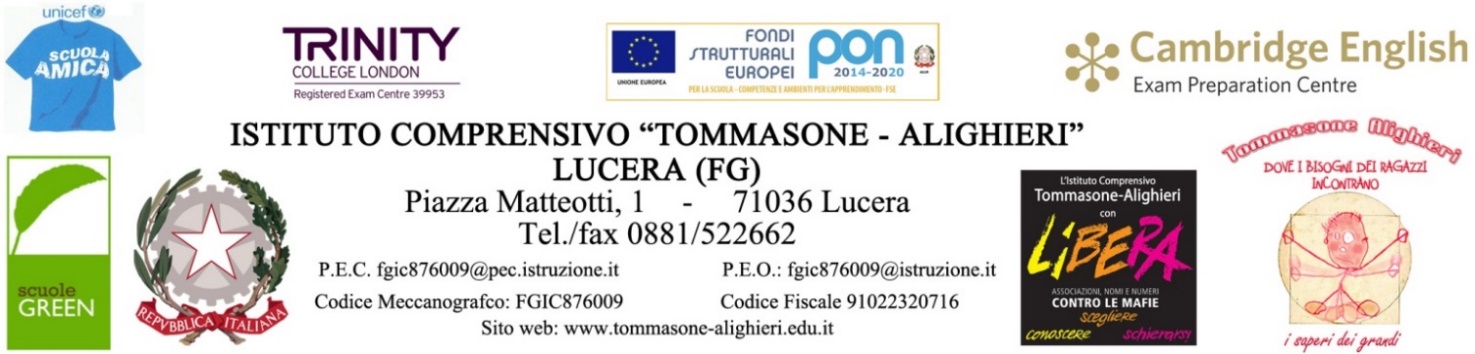 SCUOLA DELL’INFANZIAa.s. 2020/2021Alunno/a: Cognome ____________Nome______________    sez. _____________Osservazioni:_______________________________________________________________________________________________________________________________________________________________________________________________________________________________Data____________                                                                                                 Il team dei Docenti                                                                                                             ________________                                                                                       _______________                                                                                        _______________GRIGLIA OSSERVAZIONE ALUNNI CINQUENNIGRIGLIA OSSERVAZIONE ALUNNI CINQUENNIINTERMEDIAINTERMEDIAINTERMEDIAFINALEFINALEFINALEIL SÈ E L'ALTROIL SÈ E L'ALTROSINOIn parteSINOIn parteParla e interagisce con compagni e adultiParla e interagisce con compagni e adulti☐☐☐☐☐☐È autonomo nella gestione delle necessità personaliÈ autonomo nella gestione delle necessità personali☐☐☐☐☐☐Conosce e rispetta le principali regole di comportamentoConosce e rispetta le principali regole di comportamento☐☐☐☐☐☐Partecipa alle attività propostePartecipa alle attività proposte☐☐☐☐☐☐Riconosce la reciprocità di attenzione di chi parla e chi ascoltaRiconosce la reciprocità di attenzione di chi parla e chi ascolta☐☐☐☐☐☐Gioca in modo costruttivo e creativo con gli altriGioca in modo costruttivo e creativo con gli altri☐☐☐☐☐☐Si muove con sicurezza negli spazi della scuolaSi muove con sicurezza negli spazi della scuola☐☐☐☐☐☐Rivela spirito di iniziativaRivela spirito di iniziativa☐☐☐☐☐☐Sa superare autonomamente conflitti e contrarietàSa superare autonomamente conflitti e contrarietà☐☐☐☐☐☐Percepisce ed esprime le proprie esigenze e i propri sentimentiPercepisce ed esprime le proprie esigenze e i propri sentimenti☐☐☐☐☐☐Aiuta i compagni in difficoltàAiuta i compagni in difficoltà☐☐☐☐☐☐IL CORPO E IL MOVIMENTOIL CORPO E IL MOVIMENTORiconosce e denomina le parti del corpo su di sé e sugli altri Riconosce e denomina le parti del corpo su di sé e sugli altri ☐☐☐☐☐☐Riproduce lo schema corporeo in maniera completaRiproduce lo schema corporeo in maniera completa☐☐☐☐☐☐Percepisce la parte destra e sinistra del corpoPercepisce la parte destra e sinistra del corpo☐☐☐☐☐☐Conosce la funzione delle varie parti del corpoConosce la funzione delle varie parti del corpo☐☐☐☐☐☐Riproduce schemi motori di base (camminare, saltare, correre, strisciare…)Riproduce schemi motori di base (camminare, saltare, correre, strisciare…)☐☐☐☐☐☐Applica gli schemi posturali e motori nel gioco Applica gli schemi posturali e motori nel gioco ☐☐☐☐☐☐Ha una buona coordinazione generaleHa una buona coordinazione generale☐☐☐☐☐☐Sa ritagliare immagini con margini squadratiSa ritagliare immagini con margini squadrati☐☐☐☐☐☐Sa ritagliare immagini con margini irregolariSa ritagliare immagini con margini irregolari☐☐☐☐☐☐Si concentra su ciò che sta facendoSi concentra su ciò che sta facendo☐☐☐☐☐☐Impugna correttamente (matita, pennarello, pennello)Impugna correttamente (matita, pennarello, pennello)☐☐☐☐☐☐IMMAGINI, SUONI E COLORIIMMAGINI, SUONI E COLORIUtilizza in modo adeguato il materiale scolasticoUtilizza in modo adeguato il materiale scolastico☐☐☐☐☐☐Individua colori primari e derivati e li usa correttamenteIndividua colori primari e derivati e li usa correttamente☐☐☐☐☐☐Partecipa alle attività di drammatizzazionePartecipa alle attività di drammatizzazione☐☐☐☐☐☐Partecipa alle attività sonoro-musicaliPartecipa alle attività sonoro-musicali☐☐☐☐☐☐Spiega il significato dei propri elaboratiSpiega il significato dei propri elaborati☐☐☐☐☐☐Memorizza poesie filastrocche e cantiMemorizza poesie filastrocche e canti☐☐☐☐☐☐Rappresenta graficamente esperienze e vissutiRappresenta graficamente esperienze e vissuti☐☐☐☐☐☐DISCORSI E PAROLEDISCORSI E PAROLEChiede il significato di parole nuoveChiede il significato di parole nuove☐☐☐☐☐☐Pronuncia correttamente fonemi e parolePronuncia correttamente fonemi e parole☐☐☐☐☐☐Inventa semplici storieInventa semplici storie☐☐☐☐☐☐Riconosce personaggi di una storiaRiconosce personaggi di una storia☐☐☐☐☐☐Sa dell’esistenza di lingue diverse, compreso il dialettoSa dell’esistenza di lingue diverse, compreso il dialetto☐☐☐☐☐☐Usa i libri per la lettura di immaginiUsa i libri per la lettura di immagini☐☐☐☐☐☐Riconosce e riproduce alcuni grafemi alfabetici e numericiRiconosce e riproduce alcuni grafemi alfabetici e numerici☐☐☐☐☐☐Scrive autonomamente il proprio nomeScrive autonomamente il proprio nome☐☐☐☐☐☐Utilizza termini nuovi nel linguaggio quotidianoUtilizza termini nuovi nel linguaggio quotidiano☐☐☐☐☐☐Comunica in italiano o in una lingua madre (bambini stranieri)Comunica in italiano o in una lingua madre (bambini stranieri)☐☐☐☐☐☐Denomina e motiva alcuni diritti per l’infanziaDenomina e motiva alcuni diritti per l’infanzia☐☐☐☐☐☐CONOSCENZA DEL MONDOCONOSCENZA DEL MONDOIndividua le proprietà degli oggetti (colore, forma, dimensione) Individua le proprietà degli oggetti (colore, forma, dimensione) ☐☐☐☐☐☐Discrimina gli oggetti in base ad un criterio datoDiscrimina gli oggetti in base ad un criterio dato☐☐☐☐☐☐Raggruppa oggetti e materiali seguendo criteri diversiRaggruppa oggetti e materiali seguendo criteri diversi☐☐☐☐☐☐Riconosce e distingue le figure geometriche principaliRiconosce e distingue le figure geometriche principali☐☐☐☐☐☐Riconosce e denomina i numeri da uno a dieciRiconosce e denomina i numeri da uno a dieci☐☐☐☐☐☐Fa corrispondere la quantità al numeroFa corrispondere la quantità al numero☐☐☐☐☐☐Denomina in sequenza i giorni della settimanaDenomina in sequenza i giorni della settimana☐☐☐☐☐☐Riconosce i principali fenomeni atmosfericiRiconosce i principali fenomeni atmosferici☐☐☐☐☐☐Coglie il prima e dopo di un eventoCoglie il prima e dopo di un evento☐☐☐☐☐☐Riordina in successione temporale tre sequenzeRiordina in successione temporale tre sequenze☐☐☐☐☐☐Esegue comportamenti ecologici correttiEsegue comportamenti ecologici corretti☐☐☐☐☐☐Osserva e descrive diversi aspetti del mondo naturaleOsserva e descrive diversi aspetti del mondo naturale☐☐☐☐☐☐Si concentra e porta a termine il lavoro iniziatoSi concentra e porta a termine il lavoro iniziato☐☐☐☐☐☐Partecipa alle attività sincrone propostePartecipa alle attività sincrone proposte☐☐☐☐☐☐Mostra curiosità e attivismo sul tema dell’approccio alle nuove tecnologieMostra curiosità e attivismo sul tema dell’approccio alle nuove tecnologie☐☐☐☐☐☐